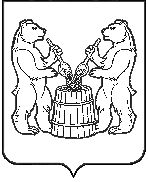 АДМИНИСТРАЦИЯ УСТЬЯНСКОГО МУНИЦИПАЛЬНОГО ОКРУГААРХАНГЕЛЬСКОЙ  ОБЛАСТИПОСТАНОВЛЕНИЕот 13 июня 2024 года № 1255р.п. ОктябрьскийО внесении изменений в муниципальную программу «Развитие образования Устьянского муниципального округа»  В соответствии со статьей 179 Бюджетного кодекса Российской Федерации, постановлениями администрации Устьянского муниципального округа Архангельской области от 26 апреля 2023 года № 803 
«Об утверждении Порядка разработки, реализации и оценки эффективности муниципальных программ Устьянского муниципального округа» администрация Устьянского муниципального округа Архангельской областиПОСТАНОВЛЯЕТ:Внести изменения в муниципальную программу «Развитие образования Устьянского муниципального округа», утвержденную постановлением администрации  Устьянского муниципального округа № 2691  от 10 ноября 2023 года, изложив в редакции согласно приложению к настоящему постановлению.Настоящее постановление разместить на официальном сайте администрации Устьянского муниципального округа Архангельской области и системе ГАС «Управление».Настоящее постановление вступает в силу со дня его подписания.Глава Устьянского муниципального округа                                      С.А. Котлов 